LEĢISLATĪVIE AKTI UN CITI DOKUMENTI2.-A PIELIKUMSTARIFA ATCELŠANA1.	Šajā pielikumā, tostarp šā pielikuma katras Puses grafikā, 1. gads ir periods, kas sākas dienā, kad stājas spēkā šis nolīgums, un beidzas tā kalendāra gada 31. decembrī, kad stājies spēkā šis nolīgums. 2. gads sākas nākamajā 1. janvārī pēc datuma, kad stājies spēkā šis nolīgums, bet katrs nākamais tarifa samazinājums stājas spēkā katra nākamā gada 1. janvārī.2.	Ja vien šajā pielikumā nav paredzēts citādi, Puses, stājoties spēkā šim nolīgumam, atceļ visus muitas nodokļus noteiktas izcelsmes precēm harmonizētās sistēmas 1. līdz 97. nodaļā, kurām piemēro lielākās labvēlības ("MFN") muitas nodokļa likmi, tās importējot no otras Puses teritorijas.3.	Otras Puses noteiktas izcelsmes preču, kuras norādītas šā pielikuma katras Puses grafikā, muitas nodokļu atcelšanai, ko katra Puse veic saskaņā ar 2.4. pantu, ir piemērojamas šādas klasifikācijas kategorijas:a)	nodokļi par noteiktas izcelsmes precēm Puses grafikā "A" klasifikācijas kategorijā iekļautajās pozīcijās tiek atcelti no šā nolīguma spēkā stāšanās dienas;b)	nodokļi par noteiktas izcelsmes precēm Puses grafikā "B" klasifikācijas kategorijā iekļautajās pozīcijās tiek atcelti četros vienādos posmos, sākot no šā nolīguma spēkā stāšanās dienas, un šīs preces ir atbrīvotas no muitas nodokļiem no 4. gada 1. janvāra;c)	nodokļi par noteiktas izcelsmes precēm Puses grafikā "C" klasifikācijas kategorijā iekļautajās pozīcijās tiek atcelti sešos vienādos posmos, sākot no šā nolīguma spēkā stāšanās dienas, un šīs preces ir atbrīvotas no muitas nodokļiem no 6. gada 1. janvāra;d)	nodokļi par noteiktas izcelsmes precēm Puses grafikā "D" klasifikācijas kategorijā iekļautajās pozīcijās tiek atcelti astoņos vienādos posmos, sākot no šā nolīguma spēkā stāšanās dienas, un šīs preces ir atbrīvotas no muitas nodokļiem no 8. gada 1. janvāra.Lielākai noteiktībai, ja Eiropas Savienība piemēro muitas nodokli precēm pozīcijā 1001 11 00, 1001 19 00, augstas kvalitātes parastajiem kviešiem pozīcijā ex 1001 99 00, 1002 10 00 un 1002 90 00 tādā līmenī un veidā, ka importa cena ar samaksāto nodokli par konkrēto labību nav lielāka par faktisko intervences cenu, vai ja ir izmaiņas pašreizējā sistēmā, faktisko atbalsta cenu, kas palielināta par 55 procentiem, kā noteikts Komisijas Regulā (EK) Nr. 642/2010 (2010. gada 20. jūlijs) par Padomes Regulas (EK) Nr. 1234/2007 piemērošanas noteikumiem attiecībā uz ievedmuitas nodokļiem labības nozarē, Eiropas Savienība šādi piemēro tarifu atcelšanas klasifikācijas kategoriju attiecībā uz aprēķinātu nodokli, kas tiktu piemērots saskaņā ar minēto regulu:e)	nodokļi par noteiktas izcelsmes precēm Puses grafikā "S" klasifikācijas kategorijā iekļautajās pozīcijās tiek atcelti trīs vienādos posmos, sākot no šā nolīguma spēkā stāšanās piektās gadadienas, un šīs preces ir atbrīvotas no muitas nodokļiem no 8. gada 1. janvāra;f)	ad valorem komponents muitas nodokļiem par noteiktas izcelsmes precēm Puses grafikā "AV0 + EP" klasifikācijas kategorijā iekļautajās pozīcijās tiek atcelts no šā nolīguma spēkā stāšanās dienas; tarifa atcelšana attiecas vienīgi uz ad valorem nodokli; saglabā īpašo nodokli saskaņā ar iekļuves cenas sistēmu, kuru piemēro šīm noteiktas izcelsmes precēm;g)	tarifa atcelšana neattiecas uz nodokļiem par noteiktas izcelsmes precēm Puses grafikā "E" klasifikācijas kategorijā iekļautajās pozīcijās.4.	Pamatlikme, lai noteiktu starpposma muitas nodokļa likmi konkrētajai pozīcijai, ir MFN muitas nodokļa likme, kas piemērota 2009. gada 9. jūnijā. 5.	Atceļot muitas nodokļus saskaņā ar 2.4. pantu, starpposma likmes noapaļo vismaz līdz tuvākajai procentu punkta desmitdaļai vai, ja nodokļa likme ir izteikta naudas vienībās, vismaz līdz Puses oficiālās naudas vienības tuvākajai tūkstošdaļai.Tarifa kvotas 6.	1. gadā pārvaldot tarifa kvotas, kas noteiktas saskaņā ar šo nolīgumu, Puses aprēķina šīs tarifa kvotas apjomu, atskaitot proporcionālo apjomu, kas atbilst laikposmam no 1. janvāra līdz šā nolīguma spēkā stāšanās dienai. Šo aprēķināto kvotas apjomu dara pieejamu šā nolīguma spēkā stāšanās dienā. Pārstrādātu garneļu pārejas tarifa kvota7.	a)	Noteiktas izcelsmes preces turpmāk norādītajā kopapjomā pozīcijās ar apzīmējumu “TQShrimps” šā pielikuma Eiropas Savienības grafikā un d) apakšpunktā ir atbrīvotas no nodokļiem turpmāk norādītajos gados.b)	Eiropas Savienība:i)	pārvalda šo tarifa kvotu, pamatojoties uz rindas kārtības principu; ii)	pārvalda šo tarifa kvotu, pamatojoties uz kalendāra gada principu, visu kvotas apjomu darot pieejamu katra gada 1 janvārī;iii)	nenosaka nekādus galapatēriņa ierobežojumus importētajai precei, kuri būtu nosacījums tam, lai pieteiktos uz šīs tarifa kvotas izmantošanu vai to izmantotu.c)	Sagatavotas vai konservētas garneles un ziemeļgarneles, kas eksportētas no Kanādas saskaņā ar Protokola par izcelsmes noteikumiem un izcelsmes procedūrām 5. pielikuma (Izcelsmes noteikumi konkrētiem ražojumiem) 1. papildinājuma (Izcelsmes kvotas) B iedaļu, saskaņā ar šo tarifa kvotu Eiropas Savienībā neimportē.d)	Šā punkta a) un b) apakšpunktu piemēro pārstrādātām garnelēm, kuras klasificē šādās tarifa pozīcijās: 1605 29 00, 1605 21 90, ex 0306 16 10, ex 0306 17 10, ex 0306 26 10 un ex 0306 27 10, izņemot tiešajā iepakojumā ar tīro svaru līdz 2 kg.Saldētu mencu pārejas tarifa kvota8.	a)	Noteiktas izcelsmes preces turpmāk norādītajā kopapjomā pozīcijās ar apzīmējumu “TQCod” šā pielikuma Eiropas Savienības grafikā un c) apakšpunktā ir atbrīvotas no nodokļiem turpmāk norādītajos gados.b)	Eiropas Savienība:i)	pārvalda šo tarifa kvotu, pamatojoties uz rindas kārtības principu; ii)	pārvalda šo tarifa kvotu, pamatojoties uz kalendāra gada principu, visu kvotas apjomu darot pieejamu katra gada 1 janvārī;iii)	nenosaka nekādus īpašus galapatēriņa ierobežojumus importētajai precei, kuri būtu nosacījums tam, lai pieteiktos uz šīs tarifa kvotas izmantošanu vai to izmantotu.c)	Šo punktu piemēro saldētām mencām, kuras klasificē tarifa pozīcijās 0304 71 90 un 0304 79 10.Zemas un vidējas kvalitātes parasto kviešu pārejas tarifa kvota9.	a)	Noteiktas izcelsmes preces turpmāk norādītajā kopapjomā pozīcijās ar apzīmējumu “TQCW” šā pielikuma Eiropas Savienības grafikā un d) apakšpunktā ir atbrīvotas no nodokļiem turpmāk norādītajos gados.b)	Eiropas Savienība pārvalda šo tarifa kvotu saskaņā ar noteikumiem, kas izstrādāti Komisijas 2008. gada 30. oktobra Regulā (EK) Nr. 1067/2008.c)	Norādītajā kopējā beznodokļu apjomā, sākot ar 1. gadu, ir iekļauts 38 853 tonnu piešķīrums Kanādai, kā noteikts Komisijas Regulā (EK) Nr. 1067/2008.d)	Šo punktu piemēro parastajiem kviešiem, kas nav augstākās kvalitātes un ko klasificē tarifa pozīcijā ex 1001 99 00.Cukurkukurūzas tarifa kvota10.	a)	Noteiktas izcelsmes preces turpmāk norādītajā kopapjomā pozīcijās ar apzīmējumu “TQSC” šā pielikuma Eiropas Savienības grafikā un c) apakšpunktā ir atbrīvotas no nodokļiem turpmāk norādītajos gados.b)	Eiropas Savienība:i)	pārvalda šo tarifa kvotu, pamatojoties uz rindas kārtības principu;ii)	pārvalda šo tarifa kvotu, pamatojoties uz kalendāra gada principu, visu kvotas apjomu darot pieejamu katra gada 1 janvārī;c)	Šo punktu piemēro šādām tarifa pozīcijām: 0710 40 00 (tikai laikposmā līdz nodokļu atcelšanai šai precei atbilstīgi klasifikācijas kategorijai, kas piemērojama šai pozīcijai šā pielikuma Eiropas Savienības grafikā) un 2005 80 00.Bizonu tarifa kvota11.	a)	Noteiktas izcelsmes preces turpmāk norādītajā kopapjomā pozīcijās ar apzīmējumu “TQB3” šā pielikuma Eiropas Savienības grafikā un d) apakšpunktā ir atbrīvotas no nodokļiem turpmāk norādītajos gados.b)	Aprēķinot importa apjomu, pārvēršanas koeficientus, kas minēti 21. punktā, izmanto, lai pārvērstu produkta svaru kautsvara ekvivalentā.c)	Eiropas Savienība:i)	pārvalda šo tarifa kvotu, pamatojoties uz rindas kārtības principu; ii)	pārvalda šo tarifa kvotu, pamatojoties uz kalendāra gada principu, visu kvotas apjomu darot pieejamu katra gada 1 janvārī. d)	Šo punktu piemēro bizoniem, kas klasificēti šādās tarifa pozīcijās: ex 0201 10 00, ex 0201 20 20, ex 0201 20 30, ex 0201 20 50, ex 0201 20 90, ex 0201 30 00, ex 0202 10 00, ex 0202 20 10, ex 0202 20 30, ex 0202 20 50, ex 0202 20 90, ex 0202 30 10, ex 0202 30 50, ex 0202 30 90, ex 0206 10 95, ex 0206 29 91, ex 0210 20 10, ex 0210 20 90, ex 0210 99 51, ex 0210 99 59.Svaigas vai atdzesētas liellopa un teļa gaļas tarifa kvota12.	a)	Noteiktas izcelsmes preces turpmāk norādītajā kopapjomā pozīcijās ar apzīmējumu “TQB1” šā pielikuma Eiropas Savienības grafikā un f) apakšpunktā ir atbrīvotas no nodokļiem turpmāk norādītajos gados.b)	Kopējos gada beznodokļu apjomus iepriekš norādītajā tabulā palielina, sākot ar 1. gadu, par 3200 metriskajām tonnām produkta svara (4160 tonnām kautsvara ekvivalenta), piemērojot Padomes 2009. gada 13. jūlija Regulu (EK) Nr. 617/2009 par autonomas tarifu kvotas atvēršanu augstas kvalitātes liellopu gaļas importam. c)	Aprēķinot importa apjomu, pārvēršanas koeficientus, kas minēti 21. punktā, izmanto, lai pārvērstu produkta svaru kautsvara ekvivalentā.d)	Eiropas Savienība pārvalda šo tarifa kvotu, tostarp papildu apjomus, kas minēti b) apakšpunktā, vai nu izmantojot importa licencēšanas sistēmu, kā izklāstīts Deklarācijā par tarifa kvotu pārvaldību, vai saskaņā ar citu vienošanos starp Pusēm. e)	Neatkarīgi no d) apakšpunkta, uz šo punktu attiecas 19. un 20. punkts. f)	Šo punktu piemēro liellopa un teļa gaļai, kas klasificēta šādās tarifa pozīcijās:ex 0201 10 00, ex 0201 20 20, ex 0201 20 30, ex 0201 20 50, ex 0201 20 90, ex 0201 30 00 un ex 0206 10 95.Saldētas vai citādas liellopa un teļa gaļas tarifa kvota13.	a)	Noteiktas izcelsmes preces turpmāk norādītajā kopapjomā pozīcijās ar apzīmējumu “TQB2” šā pielikuma Eiropas Savienības grafikā un e) apakšpunktā ir atbrīvotas no nodokļiem turpmāk norādītajos gados.b)	Aprēķinot importa apjomu, pārvēršanas koeficientus, kas minēti 21. punktā, izmanto, lai pārvērstu produkta svaru kautsvara ekvivalentā. c)	Eiropas Savienība pārvalda šo tarifa kvotu, vai nu izmantojot importa licencēšanas sistēmu, kā izklāstīts Deklarācijā par tarifa kvotu pārvaldību, vai saskaņā ar citu vienošanos starp Pusēm.d)	Neatkarīgi no c) apakšpunkta, šim punktam piemēro 19. un 20. punktu. e)	Šo punktu piemēro liellopa un teļa gaļai, kas klasificēta šādās tarifa pozīcijās:ex 0202 10 00, ex 0202 20 10, ex 0202 20 30, ex 0202 20 50, ex 0202 20 90, ex 0202 30 10, ex 0202 30 50, ex 0202 30 90, ex 0206 29 91, ex 0210 20 10, ex 0210 20 90, ex 0210 99 51 un ex 0210 99 59.Augstas kvalitātes svaigas, atdzesētas un saldētas liellopu gaļas tarifa kvota14.	Noteiktas izcelsmes preces, ko eksportē no Kanādas un Eiropas Savienībā importē ar Eiropas Savienības pašreizējo PTO tarifa kvotu augstas kvalitātes svaigai, atdzesētai un saldētai liellopu gaļai, uz kuru attiecas KN tarifa pozīcijas ex 0201 un ex 0202, un produkti, uz ko attiecas KN tarifa pozīcijas ex 0206 10 95 un ex 0206 29 91, 11 500 tonnu apjomā pēc produkta svara, kā noteikts Komisijas 2013. gada 21. jūnija Īstenošanas regulā (ES) Nr. 593/2013, tiek atbrīvotas no nodokļiem šā nolīguma spēkā stāšanās dienā.Cūkgaļas tarifa kvota15.	a)	Noteiktas izcelsmes preces turpmāk norādītajā kopapjomā pozīcijās ar apzīmējumu “TQP” šā pielikuma Eiropas Savienības grafikā un f) apakšpunktā ir atbrīvotas no nodokļiem turpmāk norādītajos gados.b)	Kopējos gada beznodokļu apjomus iepriekš norādītajā tabulā palielina, sākot ar 1. gadu, par 4 624 metriskajām tonnām produkta svara (5 549 tonnām kautsvara ekvivalenta) atbilstīgi daudzumam, kas noteikts Eiropas Savienības PTO cūkgaļas tarifa kvotā, kas noteikta Kanādai.c)	Aprēķinot importa apjomu, pārvēršanas koeficientus, kas minēti 21. punktā, izmanto, lai pārvērstu produkta svaru kautsvara ekvivalentā. d)	Eiropas Savienība pārvalda šo tarifa kvotu, tostarp b) apakšpunktā minētos papildu apjomus no Eiropas Savienības PTO cūkgaļas tarifa kvotas, kura noteikta Kanādai, vai nu izmantojot importa licencēšanas sistēmu, kā izklāstīts Deklarācijā par tarifa kvotu pārvaldību, vai saskaņā ar citu vienošanos starp Pusēm.e)	Neatkarīgi no d) apakšpunkta, uz šo punktu attiecas 19. un 20. punkts.f)	Šo punktu piemēro šādām tarifa pozīcijām:0203 12 11, 0203 12 19, 0203 19 11, 0203 19 13, 0203 19 15, 0203 19 55, 0203 19 59, 0203 22 11, 0203 22 19, 0203 29 11, 0203 29 13, 0203 29 15, 0203 29 55, 0203 29 59, 0210 11 11, 0210 11 19, 0210 11 31, un 0210 11 39.Siera tarifa kvota 16.	a)	Noteiktas izcelsmes preces turpmāk norādītajā kopapjomā pozīcijās ar apzīmējumu “TRQ Cheese” šā pielikuma Kanādas grafikā un d) apakšpunktā ir atbrīvotas no nodokļiem turpmāk norādītajos gados.b)	Kanāda pārvalda šo tarifa kvotu, vai nu izmantojot importa licencēšanas sistēmu, kā izklāstīts Deklarācijā par tarifa kvotu pārvaldību, vai saskaņā ar citu vienošanos starp Pusēm. c)	Neatkarīgi no b) apakšpunkta, uz šo punktu attiecas 19. un 20. punkts.d)	Šo punktu piemēro šādām tarifa pozīcijām:0406.10.10, 0406.20.11, 0406.20.91, 0406.30.10, 0406.40.10, 0406.90.11, 0406.90.21, 0406.90.31, 0406.90.41, 0406.90.51, 0406.90.61, 0406.90.71, 0406.90.81, 0406.90.91, 0406.90.93, 0406.90.95 un 0406.90.98.Rūpnieciskā siera tarifa kvota17.	a)	Noteiktas izcelsmes preces turpmāk norādītajā kopapjomā pozīcijās ar apzīmējumu “TRQ Industrial Cheese” šā pielikuma Kanādas grafikā un d) apakšpunktā ir atbrīvotas no nodokļiem turpmāk norādītajos gados.b)	Kanāda pārvalda šo tarifa kvotu, vai nu izmantojot importa licencēšanas sistēmu, kā izklāstīts Deklarācijā par tarifa kvotu pārvaldību, vai saskaņā ar citu vienošanos starp Pusēm. c)	Neatkarīgi no b) apakšpunkta, uz šo punktu attiecas 19. un 20. punkts. d)	Šis punkts attiecas uz rūpniecisko sieru, kas ir siers, kuru izmanto pārtikas turpmākā pārstrādē (sekundārā ražošanā), kuru importē neiesaiņotu (tas nav paredzēts pārdošanai mazumtirdzniecībā) un kuru klasificē šādās tarifa pozīcijās:ex 0406.10.10, ex 0406.20.11, ex 0406.20.91, ex 0406.30.10, ex 0406.40.10, ex 0406.90.11, ex 0406.90.21, ex 0406.90.31, ex 0406.90.41, ex 0406.90.51, ex 0406.90.61, ex 0406.90.71, ex 0406.90.81, ex 0406.90.91, ex 0406.90.93, ex 0406.90.95 un ex 0406.90.98.PTO siera tarifa kvota18.	Sākot ar šā nolīguma 1. gadu, Kanāda piešķir Eiropas Savienībai 800 tonnas no Kanādas 20 411 866 kilogramu PTO siera tarifa kvotas. Neizpildes mehānisms19.	Attiecībā uz tarifa kvotām, kas noteiktas 12., 13., 15., 16. un 17. punktā:a)	ja tarifa kvota netiek izpildīta, proti, kādā no Pusēm tiek importēts mazāk nekā 75 procenti no konkrētajā gadā tarifa kvotā piešķirtā kopējā daudzuma, Puses pēc kādas Puses pieprasījuma tiekas Lauksaimniecības komitejā, kas izveidota saskaņā ar 26.2. panta (Specializētās komitejas) 1. punkta a) apakšpunktu, lai nekavējoties risinātu neizpildes cēloņus vai jebkuru citu jautājumu, kas skar šīs tarifa kvotas netraucētu darbību;b)	ja tarifa kvota netiek izpildīta trīs gadus pēc kārtas, proti, kādā no Pusēm tiek importēti mazāk nekā 75 procenti no konkrētajā gadā tarifa kvotā piešķirtā kopējā daudzuma, un ja šāda neizpilde nav saistīta ar attiecīgās preces ierobežotu piedāvājumu un pieprasījumu, kvota nākamajam(-iem) gadam(-iem) tiek pārvaldīta rindas kārtībā. Lai pierādītu ierobežotu piedāvājumu vai pieprasījumu, Puse skaidri kvantitatīvi apliecina, ka vai nu eksporta valstī nav pieejams pietiekams piedāvājums, lai izpildītu tarifa kvotu, vai arī importa tirgū nevar patērēt tarifa kvotas apjomu. Ja Pušu starpā pastāv domstarpības par neizpildes iemesliem, jautājumu pēc kādas Puses pieprasījuma nodod šķīrējtiesai, kuras lēmums ir saistošs;c)	ja pēc neizpildes, kas minēta b) apakšpunktā, tarifa kvota divus gadus pēc kārtas tiek izmantota pilnīgi, proti, kādā no Pusēm tiek importēti 90 procenti vai vairāk no konkrētajā gadā tarifa kvotā piešķirtā kopējā daudzuma, Puses var apsvērt atgriešanos pie licencēšanas sistēmas pēc apspriešanās starp Pusēm par vajadzību un iespējām īstenot šādu atgriešanos un par šādas licencēšanas sistēmas iezīmēm.Pārskatīšanas klauzula20.	a)	Attiecībā uz 12., 13., 15., 16., un 17. punktā noteiktajām tarifa kvotām gan vidējā termiņā, gan šo tarifa kvotu pakāpeniskās ieviešanas perioda beigās vai jebkurā citā laikā pēc pamatota kādas Puses pieprasījuma Puses pārskata attiecīgās tarifa kvotas pārvaldības sistēmu, jo īpaši ņemot vērā tās efektivitāti, nodrošinot kvotas izmantojumu, kā arī tirgus apstākļus un administratīvo slogu, ko sistēma uzliek ekonomikas dalībniekiem un Pusēm.b)	Attiecībā uz 16. un 17. punktā noteiktajām tarifa kvotām a) apakšpunktā minētā pārskatīšana attiecas arī uz piešķiršanas metodi, kas pieļauj jaunpienācējus.c)	Attiecībā uz 12., 13. un 15. punktā noteiktajām tarifa kvotām a) apakšpunktā minētā pārskatīšana attiecas arī uz ietekmi, kāda ir tarifa kvotas pārvaldības kārtībai, par ko panākta vienošanās ar kādu trešo valsti attiecībā uz tām pašām precēm citās tirdzniecības sarunās, kurās Puses piedalās, un tajā ietver iespēju sniegt eksportētājai Pusei iespēju pāriet uz pieeju, par ko panākta vienošanās citā nolīgumā. Pārskatīšanā noteikti iekļauj konkurences apstākļus Ziemeļamerikā.Pārvēršanas koeficienti21.	Attiecībā uz 11., 12., 13., un 15. punktā noteiktajām tarifa kvotām, lai pārvērstu produkta svaru kautsvara ekvivalentā, izmanto šādus pārvēršanas koeficientus: a)	attiecībā uz 11., 12. un 13. punktā noteiktajām tarifa kvotām:b)	attiecībā uz 15. punktā noteikto tarifa kvotu: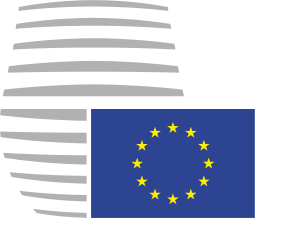 Eiropas SavienībasPadomeEiropas SavienībasPadomeBriselē, 2016. gada 14. septembrī(OR. en)Starpiestāžu lieta:2016/0206 (NLE)Starpiestāžu lieta:2016/0206 (NLE)10973/16ADD 1WTO 195SERVICES 20FDI 16CDN 12Temats:Visaptverošs ekonomikas un tirdzniecības nolīgums (CETA) starp Kanādu, no vienas puses, un Eiropas Savienību un tās dalībvalstīm, no otras pusesGadsPiemērotais nodoklis1.87,5 % no nodokļa, kas aprēķināts saskaņā ar Regulu (EK) Nr. 642/20102.75 % no nodokļa, kas aprēķināts saskaņā ar Regulu (EK) Nr. 642/20103.62,5 % no nodokļa, kas aprēķināts saskaņā ar Regulu (EK) Nr. 642/20104.50 % no nodokļa, kas aprēķināts saskaņā ar Regulu (EK) Nr. 642/20105.37,5 % no nodokļa, kas aprēķināts saskaņā ar Regulu (EK) Nr. 642/20106. 25 % no nodokļa, kas aprēķināts saskaņā ar Regulu (EK) Nr. 642/20107.12,5 % no nodokļa, kas aprēķināts saskaņā ar Regulu (EK) Nr. 642/20108. gads un pēc tam katru gadu0 % no nodokļa, kas aprēķināts saskaņā ar Regulu (EK) Nr. 642/2010
(bez nodokļa);GadsKopapjoms gadā
(metriskās tonnas)1.–7.23 000GadsKopapjoms gadā
(metriskās tonnas)1.–7.1 000GadsKopapjoms gadā
(metriskās tonnas)1.–7.100 000GadsKopapjoms gadā
(metriskās tonnas)1 1 33322 66734 00045 33356 6676. gads un pēc tam katru gadu8 000GadsKopapjoms gadā
(metriskās tonnas – kautsvara ekvivalents)1. gads un pēc tam katru gadu3 000GadsKopapjoms gadā
(metriskās tonnas – kautsvara ekvivalents)1.  5 140210 280315 420420 560525 7006. gads un pēc tam katru gadu30 840GadsKopapjoms gadā
(metriskās tonnas – kautsvara ekvivalents)12 50025 00037 500410 000512 5006. gads un pēc tam katru gadu15 000GadsKopapjoms gadā
(metriskās tonnas – kautsvara ekvivalents)112 500225 000337 500450 000562 5006. gads un pēc tam katru gadu75 000GadsKopapjoms gadā
(metriskās tonnas)12 66725 33338 000410 667513 3336. gads un pēc tam katru gadu16 000GadsKopapjoms gadā
(metriskās tonnas)12832567385041 13351 4176. gads un pēc tam katru gadu1 700Tarifa pozīcijaTarifa pozīcijas apraksts 
(tikai ilustratīvā nolūkā)Pārvēršanas koeficients0201 10 00Svaigi vai atdzesēti liellopu liemeņi vai pusliemeņi100 %0201 20 20Liellopa rekonstruējamā liemeņa ceturtdaļas, neatkaulotas, svaigas vai atdzesētas100 %0201 20 30Nesadalītas vai sadalītas liellopu priekšējās ceturtdaļas, neatkaulotas, svaigas vai atdzesētas100 %0201 20 50Nesadalītas vai sadalītas liellopu pakaļējās ceturtdaļas, neatkaulotas, svaigas vai atdzesētas100 %0201 20 90Svaigi vai atdzesēti liellopu izcirtņi, neatkauloti (izņemot liemeņus un pusliemeņus, rekonstruējamā liemeņa ceturtdaļas, priekšējās ceturtdaļas un pakaļējās liemeņa ceturtdaļas)100 %0201 30 00Svaiga vai atdzesēta liellopu gaļa, bezkaula130 %0206 10 95Svaiga vai atdzesēta liellopu diafragmas biezā un plānā daļa (izņemot farmaceitisku produktu ražošanai)100 %0202 10 00Saldēti liellopu liemeņi un pusliemeņi100 %0202 20 10Saldētas rekonstruējamā liemeņa ceturtdaļas, neatkaulotas100 %0202 20 30Saldētas nesadalītas vai sadalītas liellopu priekšējās ceturtdaļas, neatkaulotas100 %0202 20 50Saldētas nesadalītas vai sadalītas liellopu liemeņa pakaļējās ceturtdaļas, neatkaulotas100 %0202 20 90Saldēti liellopu izcirtņi, neatkauloti (izņemot liemeņus un pusliemeņus, rekonstruējamā liemeņa ceturtdaļas, priekšējās ceturtdaļas un pakaļējās liemeņa ceturtdaļas)100 %0202 30 10Saldētas liellopu liemeņa priekšējās ceturtdaļas, bezkaula, veselas vai sacirstas ne vairāk kā 5 gabalos, kuras katra ir atsevišķs gabals; rekonstruējamā liemeņa ceturtdaļas 2 blokos, no kuriem vienā ir liemeņa priekšējā ceturtdaļa — vesela vai sacirsta ne vairāk kā 5 gabalos, un otrā — pakaļējā ceturtdaļa vienā gabalā, izņemot fileju130 %0202 30 50Saldēti liellopu pakrūtes gabali, pleca gabali un krūšu gabali, bezkaula130 %0202 30 90Saldēta liellopu gaļa (izņemot veselas vai sacirstas ne vairāk kā piecos gabalos, kuras katra ir atsevišķs gabals, rekonstruējamā liemeņa ceturtdaļas divos blokos, no kuriem vienā ir liemeņa priekšējā ceturtdaļa — vesela vai sacirsta ne vairāk kā piecos gabalos un otrā — pakaļējā ceturtdaļa vienā gabalā, izņemot fileju), bezkaula130 %0206 29 91Saldēta liellopu diafragmas biezā un plānā daļa (izņemot farmaceitisku produktu ražošanai)100 %0210 20 10Sālīta, sālījumā, žāvēta vai kūpināta liellopu gaļa, neatkaulota100 %0210 20 90Atkaulota liellopu gaļa, sālīta, sālījumā, žāvēta vai kūpināta135 %0210 99 51Ēdamas liellopu diafragmas biezās daļas un plānās daļas sālītas, sālījumā, žāvētas vai kūpinātas100 %0210 99 59Sālīti, sālījumā, žāvēti vai kūpināti liellopu subprodukti (izņemot diafragmas biezo daļu un plāno daļu)100 %Tarifa pozīcijaTarifa pozīcijas apraksts
(tikai ilustratīvā nolūkā)Pārvēršanas koeficients0203 12 11Svaigi vai atdzesēti mājas cūku šķiņķi un to izcirtņi, ar kauliem100 %0203 12 19Svaigi vai atdzesēti mājas cūku pleči un to izcirtņi, ar kauliem100 %0203 19 11Svaigas vai atdzesētas mājas cūku priekšējās daļas un to izcirtņi100 %0203 19 13Svaigi vai atdzesēti mājas cūku garie muguras gabali un to izcirtņi ar kauliem100 %0203 19 15Svaigas vai atdzesētas mājas cūku vēderdaļas (cauraugušās) un to izcirtņi100 %0203 19 55Svaiga vai atdzesēta mājas cūku gaļa (izņemot vēderdaļas un to izcirtņus), bezkaula120 %0203 19 59Svaiga vai atdzesēta mājas cūku gaļa, ar kauliem (izņemot liemeņus un pusliemeņus, šķiņķus, plečus un to izcirtņus, priekšējās daļas, garos muguras gabalus, vēderdaļas un to izcirtņus)100 %0203 22 11Saldēti mājas cūku šķiņķi un to izcirtņi ar kauliem100 %0203 22 19Saldēti mājas cūku pleči un to izcirtņi ar kauliem100 %0203 29 11Saldētas mājas cūku priekšējās daļas un to izcirtņi100 %0203 29 13Saldēti mājas cūku garie muguras gabali un to izcirtņi ar kauliem100 %0203 29 15Saldētas mājas cūku vēderdaļas (cauraugušās) un to izcirtņi100 %0203 29 55Saldēta mājas cūku gaļa (izņemot vēderdaļas un to izcirtņus), bezkaula120 %0203 29 59Saldēta mājas cūku gaļa, ar kauliem (izņemot liemeņus un pusliemeņus, šķiņķus, plečus un to izcirtņus, priekšējās daļas, garos muguras gabalus, vēderdaļas un to izcirtņus)100 %0210 11 11Mājas cūku šķiņķi un to izcirtņi, sālīti vai sālījumā, ar kauliem100 %0210 11 19Mājas cūku pleči un to izcirtņi, sālīti vai sālījumā, ar kauliem100 %0210 11 31Mājas cūku šķiņķi un to izcirtņi, žāvēti vai kūpināti, ar kauliem120 %0210 11 39Mājas cūku pleči un to izcirtņi, žāvēti vai kūpināti, ar kauliem120 %